3KNT FRATERNITY 2017TERM II FORM IV EXAMMARKING SCHEME CHEMISTRY  PAPER I1. 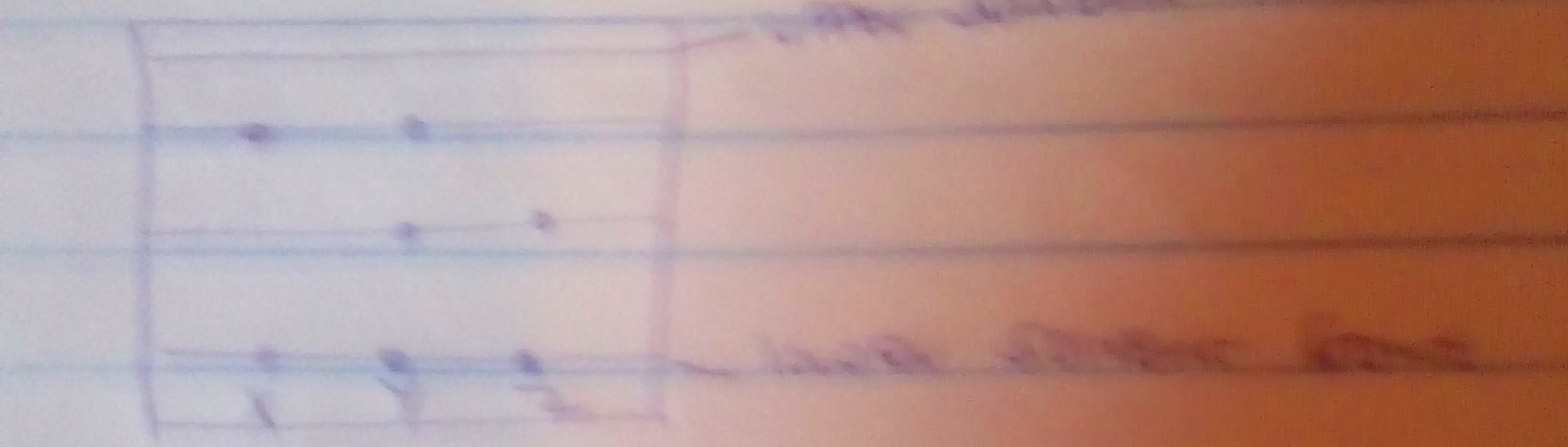 x and zyCheck on the diagram2i.Mass will increase due to oxidation of copperii.The mass will reduce due to the formation of gaseous product that escape in air iii.The mass will  reduce due to the decomposition of the nitrate to gaseous products.3a. Pink     Pinkb.0.1m sodium hydroxide has a higher pH than that of 0.1M aqueous ammonia. This is because sodium hydroxide dissociate fully to release hydroxyl ions while ammonia solution dissociates partially to release hydroxyl ions in a reaction 4a. Crystals will turn from white to blueb.Determine the melting point and boiling point Sharp when purec.Causes global warming, climate change and green house effect 5a. 3H2(g) + Fe2O3(s) ___________2Fe(s) + 3H2O(l)b. A grey solid was formedA colourless liquid on cooler parts of the tube c.The excess hydrogen gas is burning in air 6.Heat the mixture \dry ice will sublime Add water to the mixture Filter Filtrate is CaCl(l)  residue BaSO4Heat the filtrate and allow crystals to grow 7a. S-2.8    T=2.8.4b.Atoms are covalently bonded together to form giant atomic structure Atoms of U are bonded covalently to form molecule. The molecule are then held together by weak vander waal forces to form simple molecular structure 8a. 16b.9ai.i)                      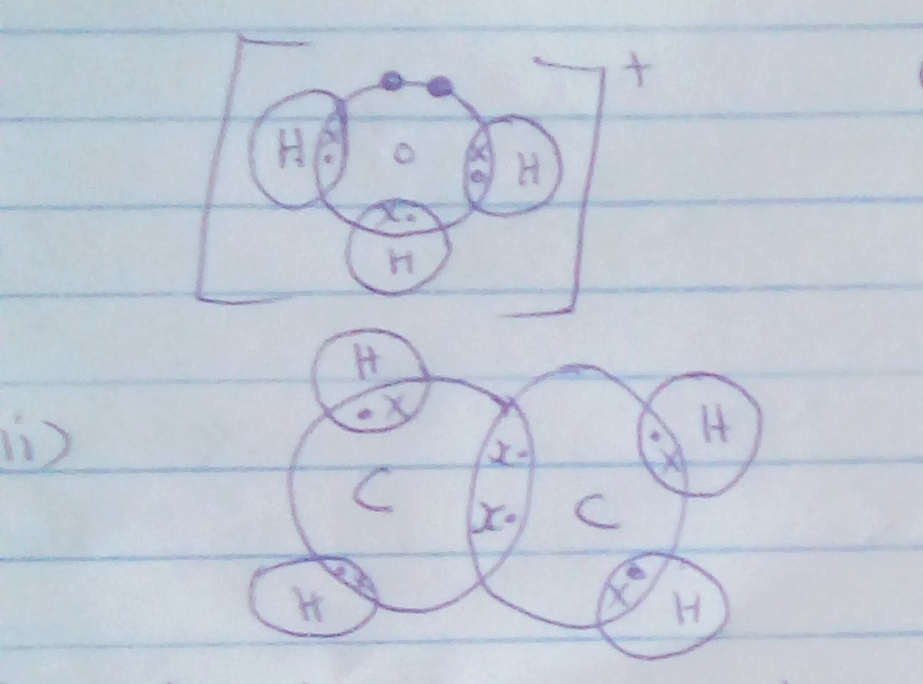 b. blue turns red     Red remains red10.Diamond has higher boiling point than graphite. Because atoms in diamond are bonded together by strong covalent bonds throughout the structure while in graphite, atoms are joined together by covalent bond to form layers.These layers are joined by weak vander wall forces to form graphite structure.11.  Heat ZnCO3 solid in a test tube to obtain ZnO. Add a certain volume of dilute HNO3 the ZnO little at a time while stirring till in excess.Filter the unreacted ZnO, add aqeous NaOH 12i. Kerosene floats on water, therefore the kerosene continues to burn, CO2 cuts off the supply of oxygen.ii. CO13a. No heating     b.Solid melts and the ions become mobile     c. Q2+ +  2e-__________Q(s)14. At constant temp, volume mass of a gas is inversely proportion to pressure b.TSO2=   MMSO2TO2       MMO2TSO2   =   64 50            32TSO2=70.7sec15. Mass of H in H2O = 2/8x14.4=1.6g    Mass of C in CO2=12/44x23.466=6.4gCH316.     P1V1/T1=P2V2/T2 770x2/298=760/273xV2            V2= 270x770/760x29817.18a. Loss of water of crystallization when salts are exposed to air b.Pellet absorb water from the atmosphere forming a solution because pellets are deliquescent.19a. 1-brom-1chloro 222-try-fluoro ethaneb.Deplete the ozones layer allowing dangerous ray to penetrate.20a.The higher solubility of ammonia gasb. OH-c. To increase the surface area of dissolving thus prevent the sucking back Oxygen gasNitric gas22. 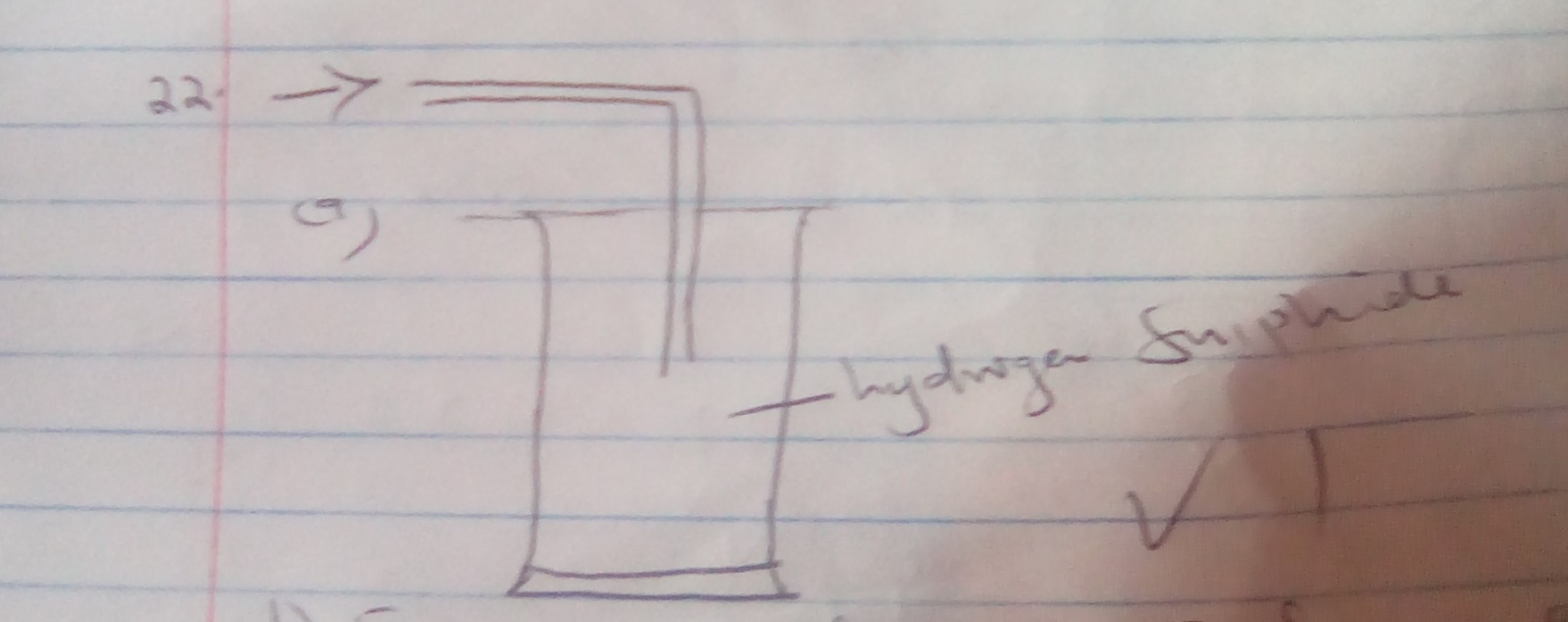 b.FeS(s) + 2HCl(aq) __________FeCl(aq) + H2S (g)c.Dry the gas23a. Hydrogen gas   b.Increase the surface area of dissolving   c.Manufacture of drugsSewage treatmentGeneration of iron resin.24. By reacting them with Mg, Na2CO3 separately.HCl reacts vigourously than ethanoic acid b. CH3COOH + NaOH______CH3COONa+H2O25b.a.This is a molecule that has a partially negatively charged end and a partially positively charged end within its structure                                          DH+26i         2C s + 3H2                         C2H6 2O2                  3/2O2               7/2O2	2 CO2    +    3H2Oii.Hf=H1+H2-H3=(2x-394) + (3x-286) – 1560= -86g/mol27i.It will favour the forward reaction       More product will be formed ii. It will favour the backward reaction     More of the reactant is formed.Ion Number of protons No of electrons Mass number Electron arrangement A-1737B4+142.8.4C H 6.41.66.4/2=0.5351.6/1=1.6Ration 132NaOH H2SO4Molarity of NaOH Moles of NaOH that reacted 0.1----1000   = 20x0.1/1000 =0.002mol?.......20Moles of H2SO4 = 0.001Molarity of H2SO4= 0.001x1000/8NaSO4 + H2O4/40=0.1m=0.125